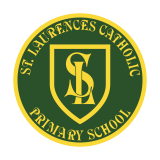 After-School Clubs 2023-2024 (Spring Term)St Laurence’s Catholic Primary School NewsletterFriday 8th March 2024‘Developing our gifts and talents for the good of all’Dates for your diaryThursday 14th March -                   9.30am Nursery Liturgy,         Spring Parents Evening Friday 15th March -                      Comic Relief Day (Wear RED)Monday 18th March -                      Class 5L Swimming beginsTuesday 19th March -                      3.45pm Cross Country race at All SaintsWednesday 20th March -                 Year One CLC session Monday 25th March -                     5pm Easter BingoTuesday 26th March -                     School Closes for Easter at 2pm, Non Uniform Day £1.00To all our children and families… Have a lovely weekend. Stay safe and well.Mrs Carroll and all the staff of St Laurence’s School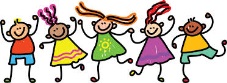 Monday TuesdayWednesdayThursdayFridayYear 63.30pm Booster classesYear 2  3.30pm Football(Mr Gibson)Year 3 and 43.30pm Family Fitness Year 4, 5, 612.00pm Cross Country (Miss Carroll)Year 33.30pm EITC BasketballKS23.30pm Choir  Year 4, 5, 612.00pm Cross Country (Miss Carroll)Year 4, 5, 611.30am Cross Country (Miss Carroll)Year 63.30pm Booster classesYear 5/63.15pm Football Club(Mr Grant)